Поделка из бросового материала.Автор: Дыментман Наталья АлександровнаОрганизация: ГБДОУ №2 «Светлячок» Василеостровского района г.СПБЦель и задачи: -Научить работать и делать оригинальные сувениры и поделки из бросового и природного материала-Развивать творческое воображение и фантазию при использовании бросового и природного материала-Развить у детей эстетическое восприятие, умение видеть и понимать прекрасное во всём-Воспитывать усидчивость, терпение, аккуратность при работе с разными материалами.Влияние на развитие ребёнка:-Мелкая моторика рук-Усидчивость, внимательность, самостоятельность-Творческие способности-Фантазия, воображение-Сенсорика: форма, цвет, размер предметов-Трудовые навыки и умения-Координация движения пальцев-Самочувствие, настроение Требования к бросовому материалу:-Безопасный для детей, экологичный материал-Тщательно промытый и высушенный-Доступный в обработке-ЭстетичныйПроблема:-Не нежные вещи и мусор загрязняют окружающую среду. Возможно, данную проблему можем в какой-то мере решить мы, дети, используя ненужные вещи и природный материал для изготовления поделок и игрушек.Подготовительная часть.Материалы: разноцветные бумажные салфетки, картон гофрированный, поролоновые шарики, 2 деревянные палочки, клей ПВА, ножницы.Вводная частьСказка про улитку Соню.Жила-была улитка и звали её Соня. Однажды она вылезла из своего домика насладиться свежей травкой. И в это время пошёл дождь. Соня никогда не видела дождика, она смотрела на капельки, они переливались всеми цветами радуги. И Соня, удивившись радужным капелькам, попросила у дождика раскрасить её домик.Дождик выполнил желание Сони, покапал на её домик и раковина окрасилась разными цветами. Соня поблагодарила дождик за преображение своего домика и поспешила в него забраться, наслаждаясь переливами разных цветов.Основная часть.Изготовление поделки из бросовых материалов.Вырезать голову, тело и раковину улитки. Из цветных салфеток скатать шарики. Взять основу раковину, на клей приклеить цветные шарики к основе.Основу приклеить к телу улитки. Приклеить глазки, рожки и носик к голове улитки. Приклеить голову к туловищу. Улиточка Соня готова!Подведение итогов.-Фотоотчет и презентация поделки-Оформление выставки «Улитка Соня»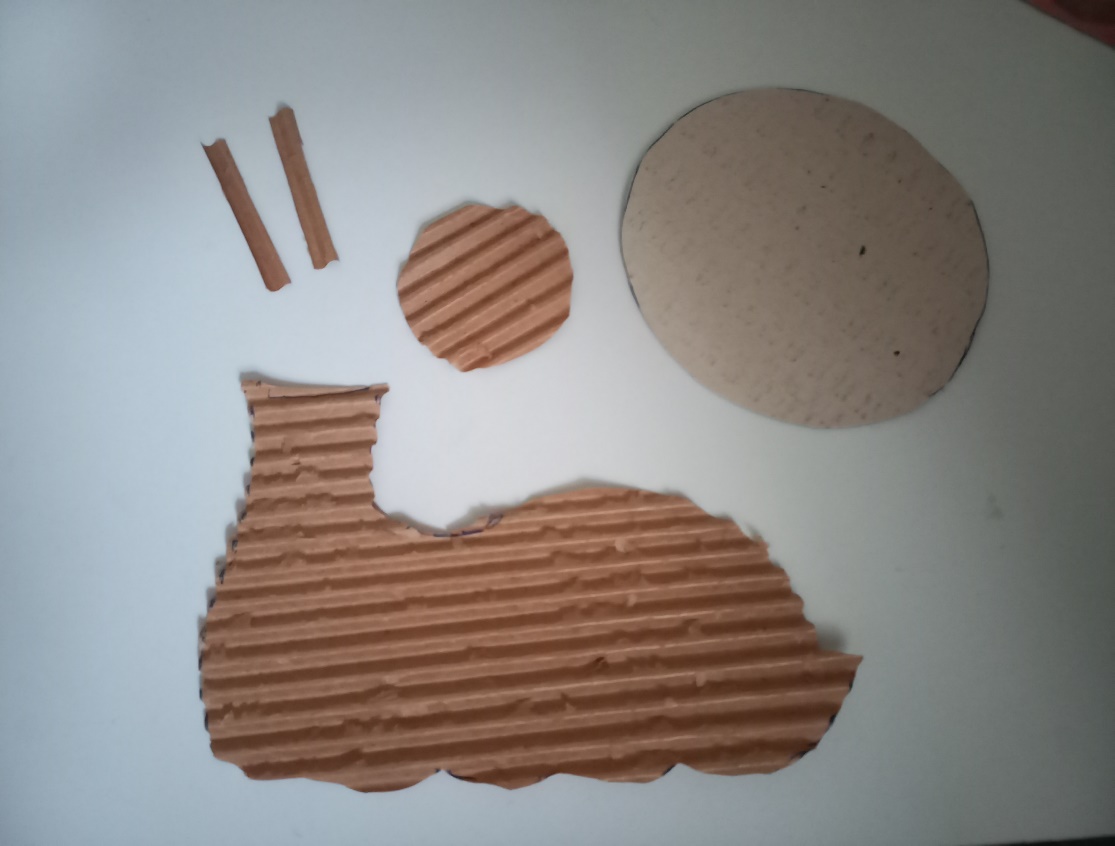 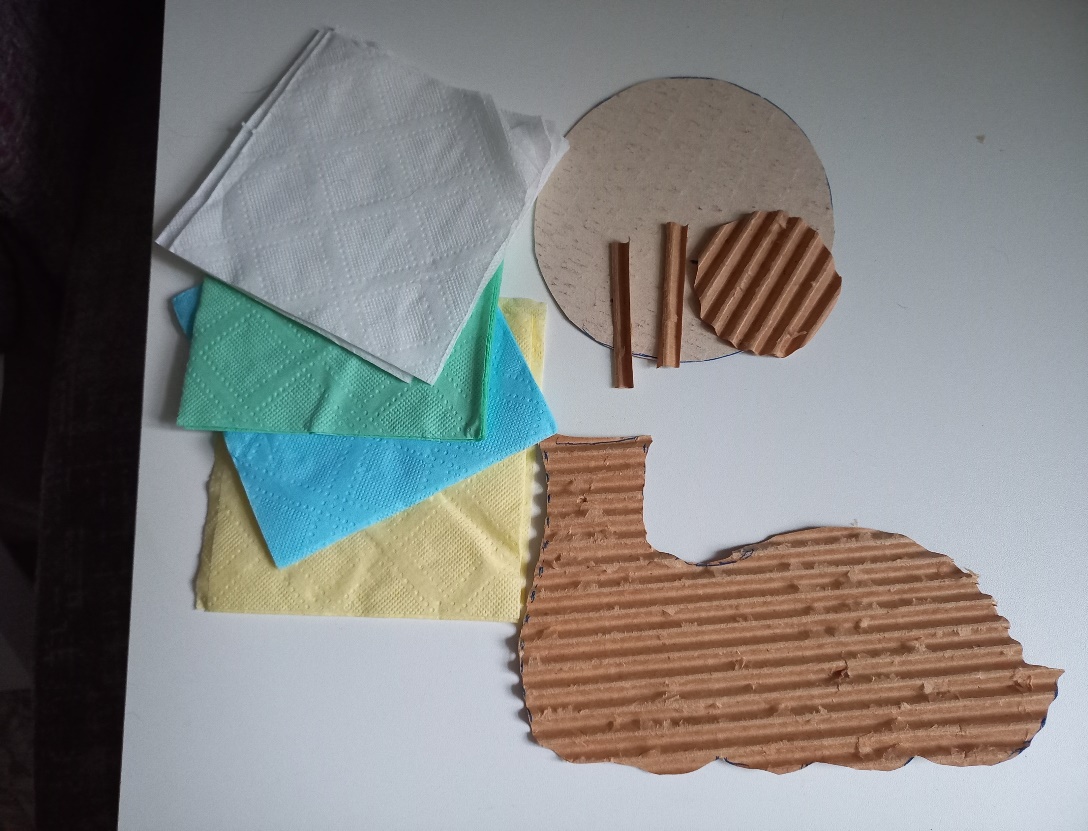 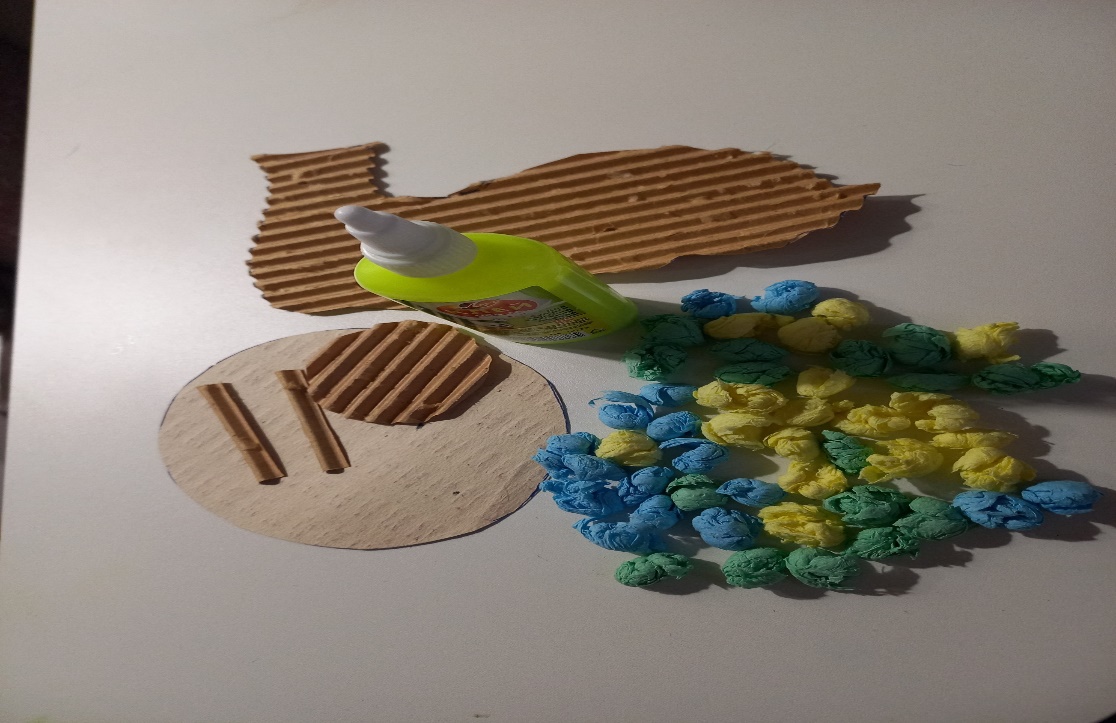 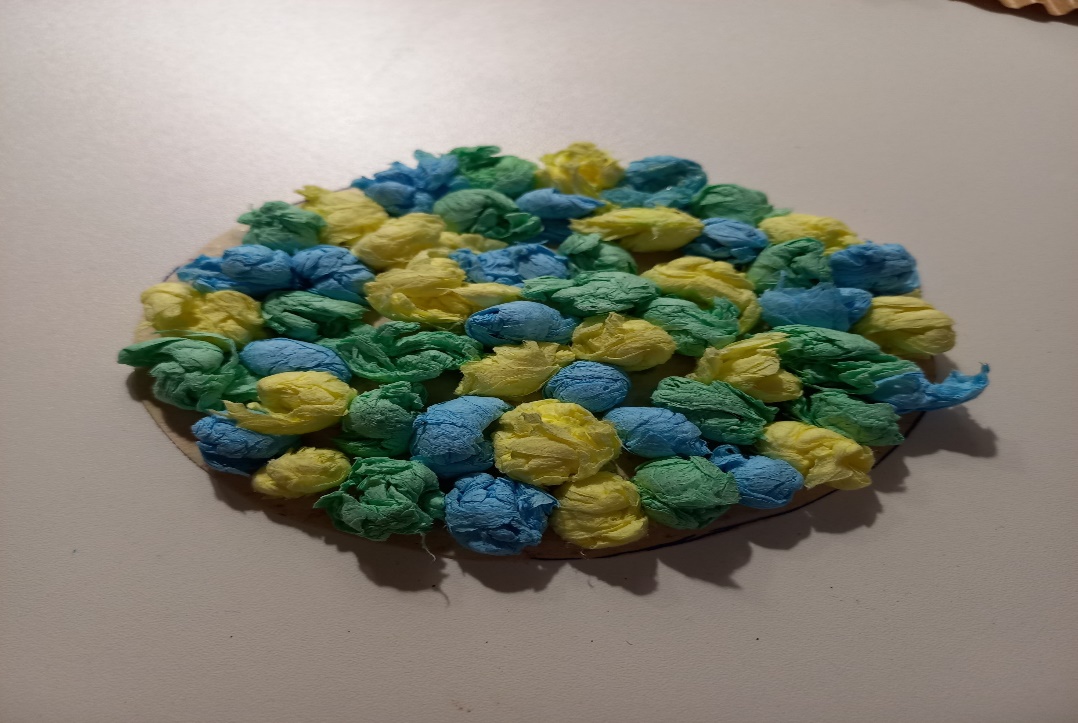 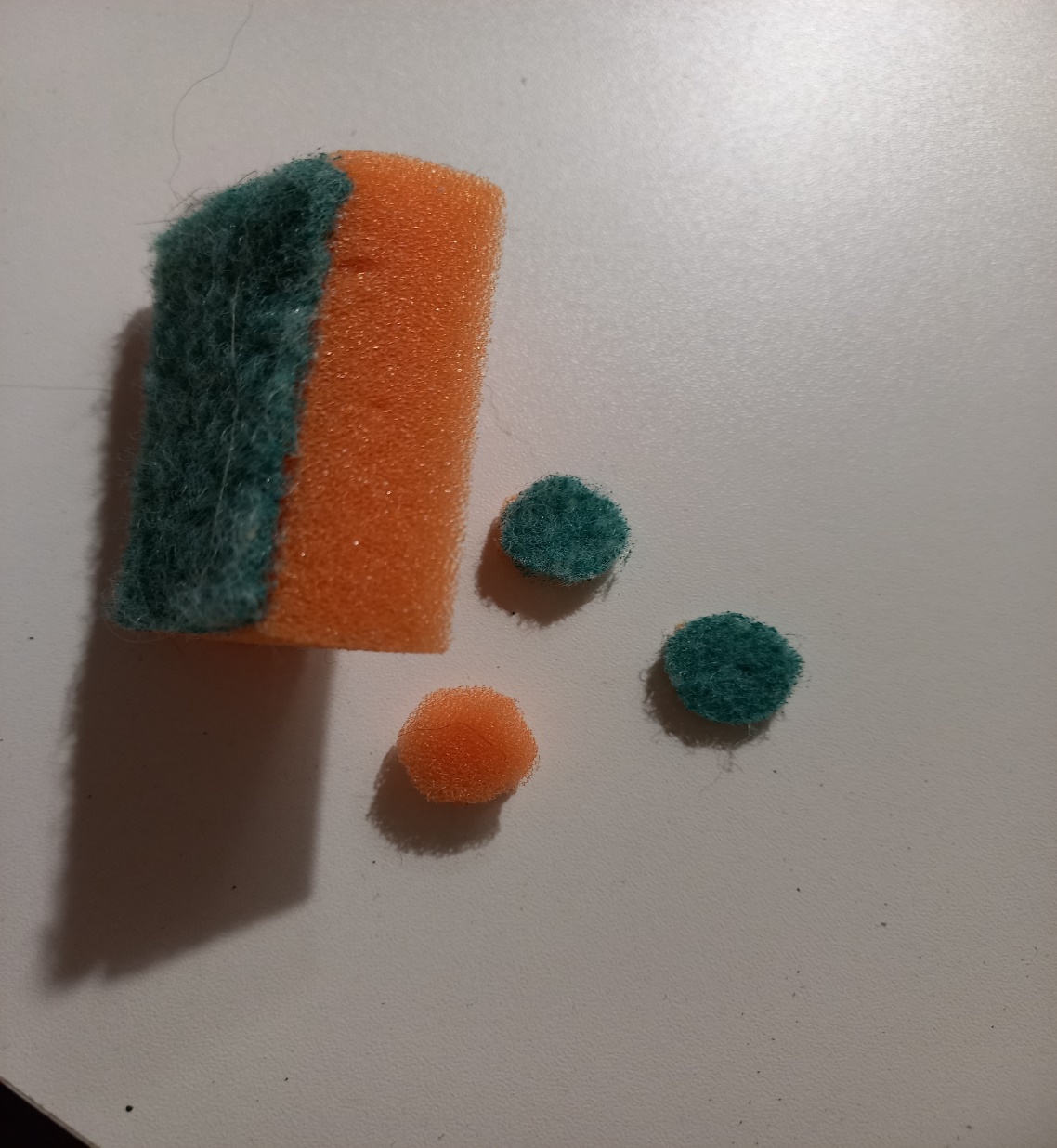 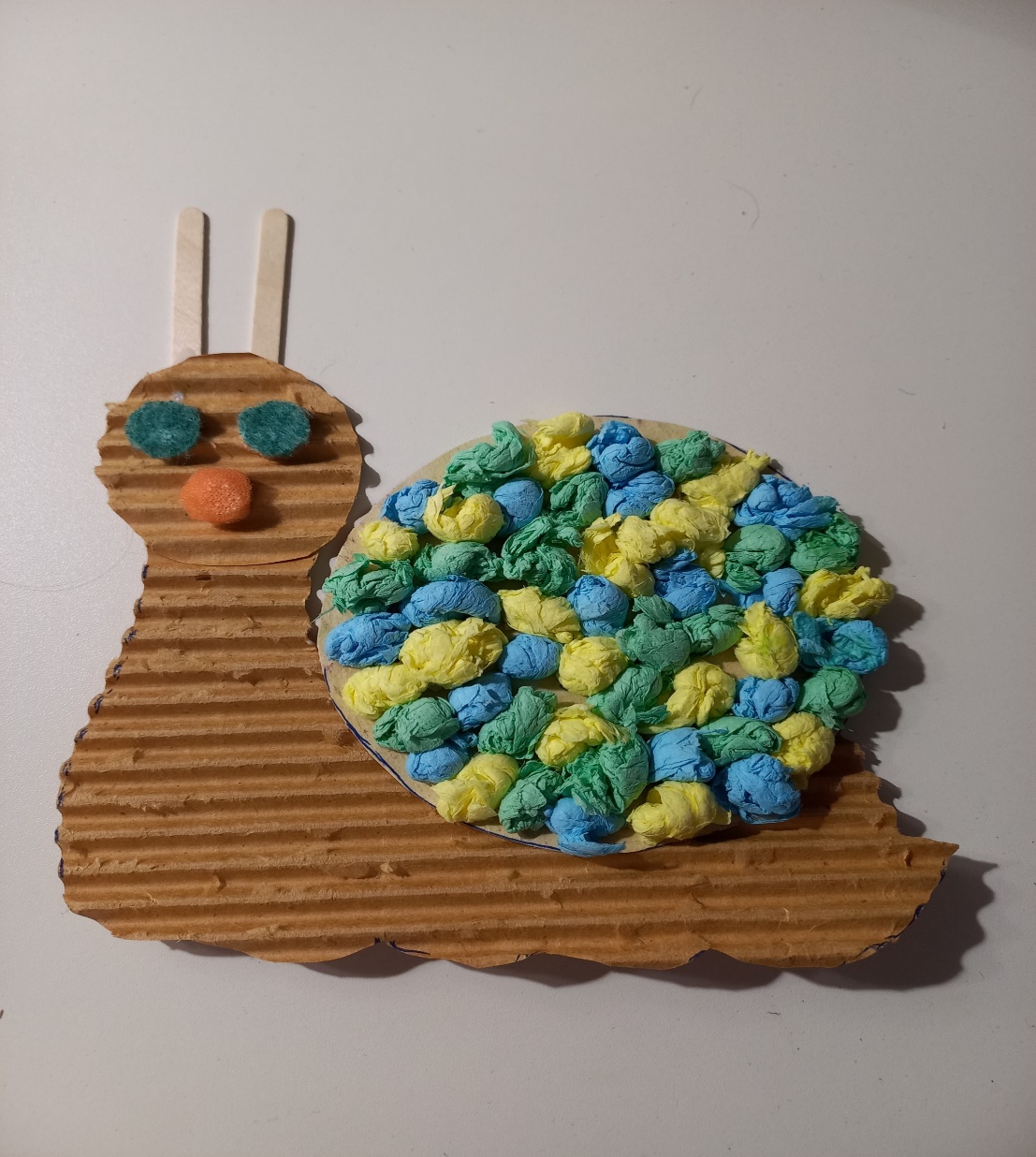 Список использованной литературы1. Поделки в детском саду- Никитина А.В.2. Поделки из бросового материала- Давыдов Г.Н.3. Поделки из природного и бросового материала- Мамаева О.А.